Тестовые задания в формате ОГЭ Задание 3. Царство Бактерии. Царство Вирусы.3.1 Бактерии не имеют оформленного ядра, поэтому их относят к1) эукариотам 2) прокариотам 3) автотрофам 4) гетеротрофам3.2. Клетки бактерий отличаются от клеток растений и животных отсутствием:1) клеточной оболочки 2) цитоплазмы 3) ядра 4) рибосом3.3. Какие бактерии считают «санитарами планеты»1) гниения 2) уксуснокислые 3) молочнокислые 4) клубеньковые3.4. Большинство бактерий в круговороте выполняют роль1) производителей органических веществ 2) потребителей органических веществ3) разрушителей органических веществ 4) концентраторов органических веществ3.5. Клубеньковые бактерии вступают в симбиоз с бобовыми растениями, улучшая их питание1) калийное 2) фосфорные 3) азотное 4) кальциевое3.6. Бактерии размножаются1) спорами 2) с помощью половых клеток 3) вегетативным способом 4) путем деления клетки3.7. Большинство бактерий по способу питания1) производители органических веществ 2) симбиотические организмы3) потребители неорганических веществ 4) разрушители органических веществ3.8. Клубеньковые бактерии, обитающие в корнях бобовых растений, являются1) симбионтами  2) паразитами  3) автотрофами 4) конкурентами3.9.Генетический материал бактерии содержится в1)оформленном ядре 3) нескольких хромосомах2) в кольцевой молекуле ДНК 4) в кольцевой молекуле РНК3.10. Бактерии, использующие для дыхания кислород, называются1) сапрофиты     2) паразиты      3) аэробы          4) анаэробы3.11. Бактерии, живущие в содружестве с другими организмами – это1) сапрофиты     2) паразиты     3) автотрофы     4) симбионты3.12. Фотосинтезирующие сине-зеленые цианобактерии являются1) сапрофитами   2) паразитами    3) автотрофами         4) гетеротрофами3.13. Споры у бактерий обеспечивают1) перенесение неблагоприятных условий      2) половое размножение3) вегетативное размножение      4) бесполое размножение3.14. Какой биологический объект изображён на рисунке?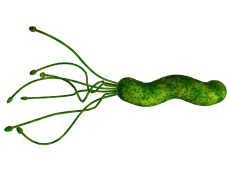 1) клетка бактерии          2) спора гриба        3) вирус ВИЧ         4) семя растения3.15. Какой из приёмов борьбы с болезнетворными бактериями наиболее эффективен в операционном блоке?1) пастеризация          2) регулярное проветривание3) облучение ультрафиолетовыми лучами    4) мытье полов горячей водой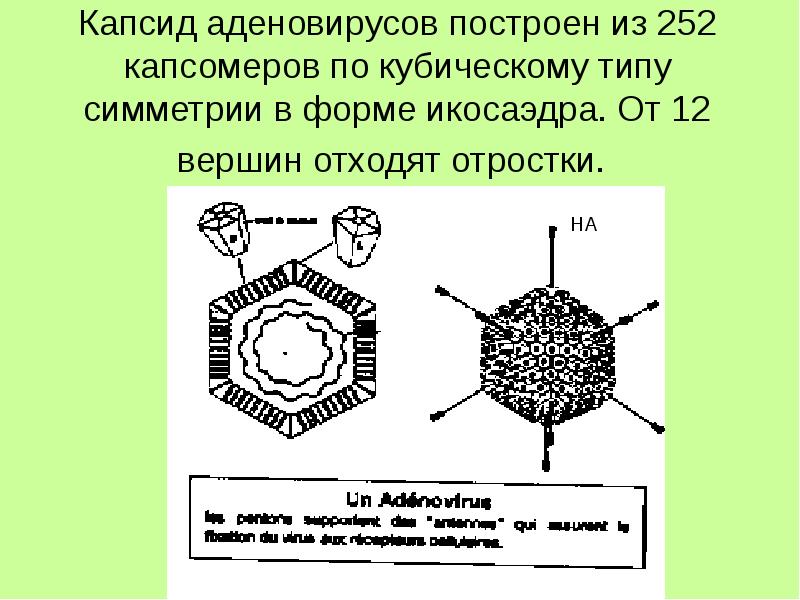 3.16. К какой группе тел живой природы относят изображённый на рисунке объект:1) эукариоты      2) нанороботы        3) прокариоты           4) вирусыЗадание 23. Выберите три верных ответа из шести и запишите цифры, под которыми они указаны.23.1. Выберите условия, обеспечивающие сапрофитным бактериям процветание в природе1) сложность внутреннего строения 4) способность к фотосинтезу2) сложность обмена веществ 5) простота внутреннего строения3) способность быстро размножаться 6) питание органическими веществами23.2. Выберите правильные утверждения1) клубеньковые бактерии обогащают почву азотом2) бактерии затрудняют усвоение растениями минеральных веществ3) сапрофитные бактерии паразитируют в организме животных4) бактерии гниения питаются остатками растений и животных5) квашение капусты и силосование кормов вызывается молочнокислыми бактериями6) чтобы продукты не портились, им необходим доступ кислородаЗадание 25. Установите соответствие: к каждому элементу первого столбца подберите соответствующий элемент из второго столбца.25.1. Установите соответствиеПризнаки                                                                            Царства организмов1) эукариоты2) используют для выпечки хлеба                                    А) грибы3) одноклеточные и многоклеточные                               Б) бактерии4) в клетке одна хромосома5) некоторые способны к хемосинтезу и фотосинтезу6) многие являются возбудителями заболеваний25.2. Установите соответствиеПризнаки                                                                         Тип клеток1) отсутствует оформленное ядро                                   А) прокаритная2) хромосомы расположены в ядре                                 Б) эукариотная3) имеется аппарат Гольджи 4) в клетке одна кольцевая хромосома5) АТФ образуется в митохондрияхЗадание 27. Выберите из предложенного списка и вставьте в текст пропущенные слова, используя для этого их цифровые обозначения. Впишите номера выбранных слов на место пропусков в тексте.27.1. ВИРУСЫВирусы - ---------- (А) формы жизни, проявляющие некоторые признаки живых организмов только внутри других клеток. Вирус состоит из генетического материала и -------(Б). Генетический материал образован ------(В): ДНК или РНК. ДНК-содержащие вирусы после проникновения в клетку встраивают свою ДНК в собственный генетический материал клетки. РНК-содержащие вирусы после проникновения в клетку сначала преобразуют информацию своей РНК в ДНК, путём -------(Г), а затем она встраивается в генетический материал клетки.Перечень терминов:1) белок	2) нуклеиновая кислота	3) клеточная мембрана4) белковый капсид		5) обратная транскрипция6) трансляция		7) одноклеточный8) неклеточныйЗапишите в таблицу выбранные цифры под соответствующими буквами. 27.2. БАКТЕРИИ Бактерии в основном _______(А) организмы. При неблагоприятных условиях они могут образовывать ______(Б). Многие бактерии имеют ______(В), с помощью которых они передвигаются. Наследственная информация у этих микроорганизмов хранится в виде ______(Г).Перечень терминов:1) ядро	2) ядерное вещество		3) ложноножка	4) спора  5) жгутик	6) циста	7) одноклеточные	8) многоклеточныеЗапишите цифры под соответствующими буквами.27.3. БИОТЕХНОЛОГИЯБиотехнология – дисциплина, изучающая возможности использования биологических объектов для создания живых организмов с необходимыми свойствами. Наибольшие успехи достигнуты в области изменения генетического аппарата бактерий. Вводить новые гены в геном бактерии научились с помощью небольших кольцеобразных молекул ДНК - _______(А), присутствующих в бактериальных клетках. В них «вклеивают» необходимые _______(Б), а затем добавляют их к культуре бактерий, например _______(В). После этого гибридная кольцевая ДНК _______(Г) в клетке, воспроизводя десятки своих копий, которые обеспечивают синтез новых белков.Перечень терминов:1) бактериофаг	2) кишечная палочка	3) ген		                4) фермент	5) реплицируется6) транскрибируется		7) плазмида		8) АТФЗапишите в таблицу выбранные цифры под соответствующими буквами.Ответы.Номер задания Ответ3.123.233.313.433.533.643.743.813.923.1033.1143.1233.1313.1413.1533.16423.135623.214525.1АААБББ25.2АББАБ27.1842527.2745227.37325